 16+ВЕСТИ СЕЛЬСКОГО ПОСЕЛЕНИЯ МОКШАВыпуск № 6(556) от 20.03.2024г.Печатное средство массовой информации сельского поселения Мокша муниципального района  Большеглушицкий Самарской области - газетаОФИЦИАЛЬНОЕ ОПУБЛИКОВАНИЕРоссийская ФедерацияСамарская областьМУНИЦИПАЛЬНОЕ УЧРЕЖДЕНИЕАДМИНИСТРАЦИЯсельского поселенияМоКШАмуниципального районаБольшеглушицкий                  самарской областиПостановлениеот « 12»  марта 2024  г.  № 12c.Мокша    О предоставлении разрешения на условно разрешенный вид использования земельного участка,  расположенного в черте села Мокша  муниципального района Большеглушицкий Самарской области, ул. Табаковка, находящегося в зоне Ж1- зона застройки индивидуальными жилыми домами и малоэтажными жилыми домами площадью 20кв.м.В соответствии с  Земельным кодексом Российской Федерации, Градостроительным кодексом Российской Федерации, Федеральным законом от 06.10.2003 № 131-ФЗ «Об общих принципах организации местного самоуправления в Российской Федерации», Правилами землепользования и застройки сельского поселения Мокша муниципального района Большеглушицкий Самарской области, на основании заявления администрации муниципального района Большеглушицкий Самарской области от 07.02.2024 года  о предоставлении разрешения на условно разрешенный вид  использования земельного участка и прилагаемых документов, с учетом заключения о результатах публичных слушаний от 11 марта 2024 года,ПОСТАНОВЛЯЮ:     1. Предоставить разрешение на условно разрешенный вид использования земельного участка ─  «Заправка транспортных средств» в отношении земельного участка с координатами, указанными в прилагаемой схеме расположения земельного участка на кадастровом плане территории,   расположенного в черте  села  Мокша муниципального района Большеглушицкий Самарской области ул. Табаковка, находящегося в зоне Ж1- зона застройки индивидуальными жилыми домами и малоэтажными жилыми домами площадью 20 кв.м.2. Опубликовать настоящее постановление в газете «Вести сельского поселения Мокша ».3. Настоящее постановление вступает в силу со дня его принятия.Глава сельского поселения Мокша муниципального района БольшеглушицкийСамарской области                                                                                  О.А.Девяткин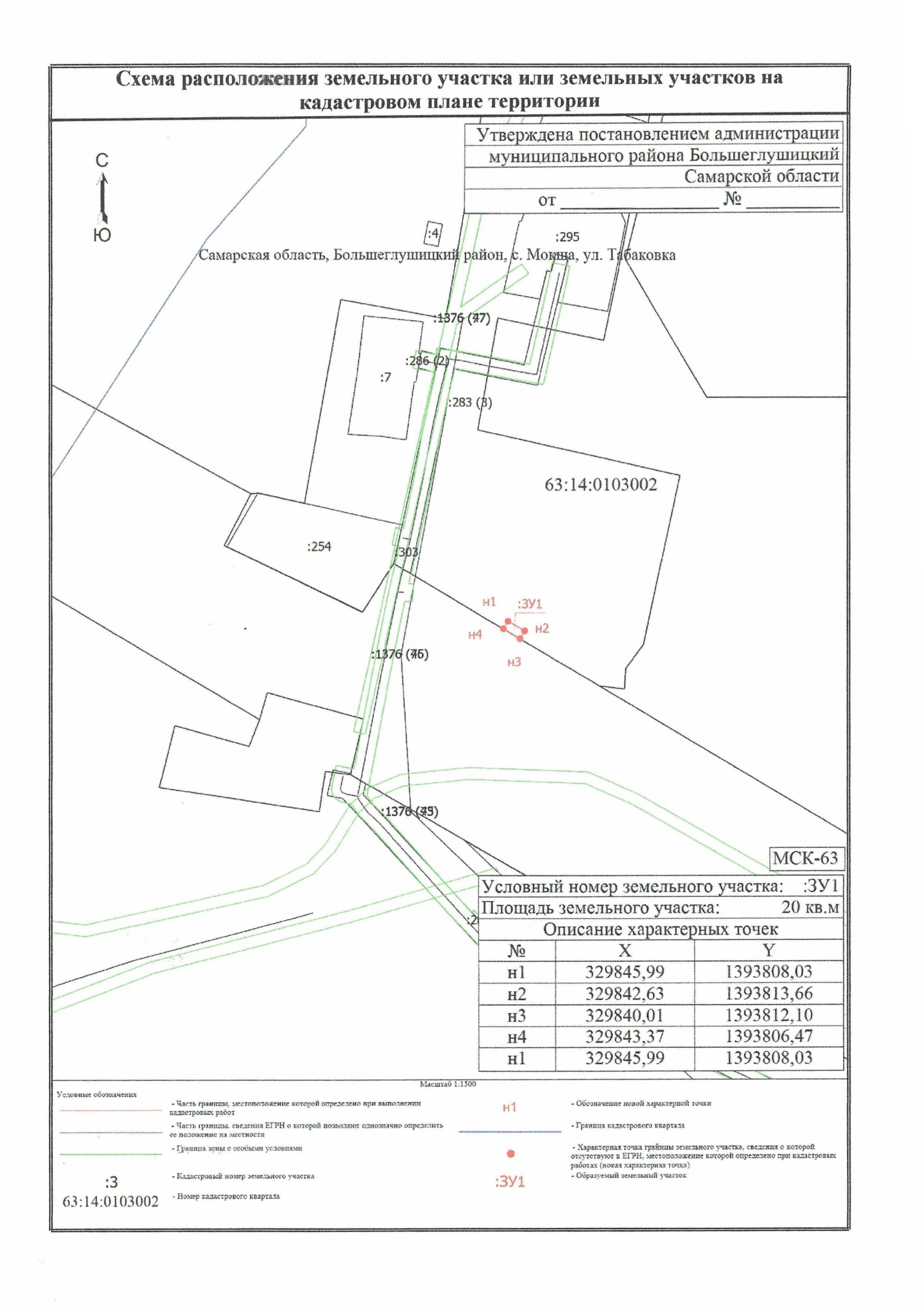 -                 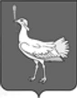 АДМИНИСТРАЦИЯСЕЛЬСКОГО ПОСЕЛЕНИЯМОКШАМУНИЦИПАЛЬНОГО РАЙОНАБОЛЬШЕГЛУШИЦКИЙСАМАРСКОЙ ОБЛАСТИПОСТАНОВЛЕНИЕот 18 марта 2024 г.  № 28с.Мокша     О внесении изменений в постановление администрации сельского поселения Мокша муниципального района Большеглушицкий Самарской области от 22 октября 2018 г. № 116 «Об утверждении муниципальной  программы «Развитие и укрепление материально – технической базы учреждений, осуществляющих деятельность в сфере культуры сельского поселения Мокша муниципального района Большеглушицкий Самарской области на 2018 – 2026 годы»  Руководствуясь Федеральным законом от 06.10.2003 года № 131 –ФЗ «Об общих принципах организации местного самоуправления в Российской Федерации»,   Уставом сельского поселения Мокша муниципального района Большеглушицкий Самарской области, администрация сельского поселения Мокша муниципального района Большеглушицкий Самарской области ПОСТАНОВЛЯЕТ: 1. Внести в постановление   администрации сельского поселения Мокша муниципального района Большеглушицкий Самарской области от 22 октября 2018 г. № 116 «Об утверждении муниципальной  программы «Развитие и укрепление материально – технической базы учреждений, осуществляющих деятельность в сфере культуры сельского поселения Мокша муниципального района Большеглушицкий Самарской области на 2018 – 2024 годы», (Вести сельского поселения Мокша, 2018, 24 октября, № 54 (264),( Вести сельского поселения Мокша, 2018, 15 ноября № 59(269) (Вести сельского поселения Мокша, 2019, 22 ноября № 52(328) (Вести сельского поселения Мокша, 2020, 13 апреля, № 16(356) (Вести сельского поселения Мокша, 2020, 23 ноября, № 44(394), (Вести сельского поселения Мокша, 2021, 24 марта, № 14(415) (Вести сельского поселения Мокша, 2021, 18 ноября №45(446) .(Вести сельского поселе6ния Мокша, 2022, 04 марта, № 10(464), (Вести сельского поселения Мокша, 2022, 16 ноября 40(494), (Вести сельского поселения  Мокша, 2023, 20 марта, № 10(512),(Вести сельского поселения Мокша, 2023, 17 ноября,  № 39 (541)), следующие изменения: Объемы и источники финансирования Программы изложить в новой редакции:«».1.2. Разделы VI. Перечень программных мероприятий и VII. Обоснование ресурсного обеспечения программы изложить в следующей редакции:«VI. ПЕРЕЧЕНЬ ПРОГРАММНЫХ МЕРОПРИЯТИЙ.Комплекс мероприятий Программы содержит важнейшие проекты по укреплению материально- технической базы учреждений, осуществляющих деятельность в сфере культуры на территории сельского поселения Мокша.Для решения задач Программы предполагается реализация основных мероприятий:VII. ОБОСНОВАНИЕ РЕСУРСНОГО ОБЕСПЕЧЕНИЯ ПРОГРАММЫ.     Система финансового обеспечения реализации мероприятий Программы основывается на принципах и нормах действующего законодательства.      Объемы и источники финансирования мероприятий Программы:средства бюджета сельского поселения Мокша 7080,4 тыс. рублей, в том числе по годам: 2018 год – 2022 год 6439,5 тыс. рублей, 2023 год – 40,6 тыс. рублей, 2024– 200,10 тыс. рублей, 2025 год -200,10, 2026 год -200,10.«.2. Настоящее постановление вступает в силу   после  по истечении 10 дней со дня его официального опубликования.    3. Опубликовать настоящее постановление в газете «Вести сельского поселения Мокша.   4. Контроль за исполнением настоящего постановления оставляю за собой.Глава сельского поселения Мокша                                             О.А.Девяткин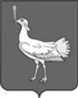 АДМИНИСТРАЦИЯСЕЛЬСКОГО ПОСЕЛЕНИЯМОКШАМУНИЦИПАЛЬНОГО РАЙОНАБОЛЬШЕГЛУШИЦКИЙСАМАРСКОЙ ОБЛАСТИПОСТАНОВЛЕНИЕот 18 марта  2024 г.  № 24    О внесении изменений в постановление администрации сельского поселения Мокша муниципального района Большеглушицкий Самарской области № 117 от 22 октября 2018 г. «Об утверждении муниципальной  программы «Комплексное развитие системы жилищно- коммунального хозяйства сельского поселения Мокша муниципального района Большеглушицкий Самарской области » на 2018 -2026годы    Руководствуясь Федеральным законом от 06.10.2003 года № 131 –ФЗ «Об общих принципах организации местного самоуправления в Российской Федерации»,   Уставом сельского поселения Мокша муниципального района Большеглушицкий Самарской области, администрация сельского поселения Мокша муниципального района Большеглушицкий Самарской области ПОСТАНОВЛЯЕТ:   1. Внести в постановление   администрации сельского поселения Мокша муниципального района Большеглушицкий Самарской области № 117 от 22 октября 2018 г. «Об утверждении муниципальной  программы «Комплексное развитие системы жилищно- коммунального хозяйства сельского поселения Мокша муниципального района Большеглушицкий Самарской области » на 2018 -2024годы, (Вести сельского поселения Мокша 2018, 24 октября, № 54 (264), (Вести сельского поселения Мокша, 2018, 15 ноября № 59(269) (Вести сельского поселения Мокша, 2019, 22 ноября № 52(328), (Вести сельского поселения Мокша, 2020, 13 апреля, № 16(356) (Вести сельского поселения Мокша, 2020, 23 ноября, № 44(394), (Вести сельского поселения Мокша, 2021, 24 марта, № 14((415), (Вести сельского поселения Мокша, 2021,  18 ноября № 45(446) (Вести сельского поселения Мокша,2022,04 марта, №10(464), (Вести сельского поселения Мокша, 2022, 16 ноября №40(494), (Вести сельского поселения Мокша, 2023, 20 марта, № 10(512),(Вести сельского поселения Мокша, 2023, 17 ноября,  № 39 (541)),следующие изменения:Раздел  6. Обоснование ресурсного обеспечения программы изложить в следующей редакции:«6. Обоснование ресурсного обеспечения программы Мероприятия программы финансируются  за счет средств бюджета сельского поселения Мокша, на соответствующий финансовый год в порядке, установленном бюджетным законодательством.  Общий объем ассигнований на реализацию программы составляет 14539,00  тысяч рублей, в том числе по годам:2018 -2022год – 12331,9 тыс. руб.      2026 год-   630.000 руб.2023 год – 317.100 тыс.руб.                 2024 год – 630.000 тыс. руб.         2025 год-    630.000 тыс.руб.Приложение к программе План мероприятий по выполнению программы комплексного развития системы жилищно- коммунального хозяйства изложить в следующей редакции:Приложение к ПрограммеПЛАН МЕРОПРИЯТИЙПО ВЫПОЛНЕНИЮ ПРОГРАММЫ КОМПЛЕКСНОГО РАЗВИТИЯ СИСТЕМЫ ЖИЛИЩНО-КОММУНАЛЬНОГО ХОЗЯЙСТВА  2. Настоящее постановление вступает в силу на следующий день  после  его официального опубликования.    3. Опубликовать настоящее постановление в газете «Вести сельского поселения Мокша.   4. Контроль за исполнением настоящего постановления оставляю за собой.Глава сельского поселения Мокшамуниципального района БольшеглушицкийСамарской области                                                                  О.А.ДевяткинАДМИНИСТРАЦИЯСЕЛЬСКОГО ПОСЕЛЕНИЯМОКШАМУНИЦИПАЛЬНОГО РАЙОНАБОЛЬШЕГЛУШИЦКИЙСАМАРСКОЙ ОБЛАСТИПОСТАНОВЛЕНИЕот 18марта 2024 г. № 25    О внесении изменений  в постановление администрации сельского поселения Мокша муниципального района Большеглушицкий Самарской области от 22 октября 2018 г. № 114 «Об утверждении муниципальной программы «Благоустройство сельского поселения Мокша муниципального района Большеглушицкий Самарской области» на 2018 -2026 годы   Руководствуясь Федеральным законом от 06.10.2003 года № 131 –ФЗ «Об общих принципах организации местного самоуправления в Российской Федерации»,   Уставом сельского поселения Мокша муниципального района Большеглушицкий Самарской области, администрация сельского поселения Мокша муниципального района Большеглушицкий Самарской области ПОСТАНОВЛЯЕТ:   1. Внести в постановление   администрации сельского поселения Мокша муниципального района Большеглушицкий Самарской области  от 22 октября 2018 г. № 114 «Об утверждении муниципальной программы «Благоустройство сельского поселения Мокша муниципального района Большеглушицкий Самарской области» на 2018 -2024 годы», (Вести сельского поселения Мокша, 2018, 24 октября, №54(264), (Вести сельского поселения Мокша, 2018, 15 ноября № 59(269) (Вести сельского поселения Мокша, 2019, 22 ноября № 52(328) (Вести сельского поселения Мокша, 2020, 13 апреля, № 16(356), (Вести сельского поселения Мокша, 2020, 23 ноября, № 44(394), (Вести сельского поселения Мокша, 2021, 24марта,  №14((415) (Вести сельского поселения Мокша, 2021, 18 ноября № 45(446) (Вести сельского поселения Мокша, 2022, 04 марта, № 10(464), (Вести сельского поселения Мокша, 2022, 16 ноября, № 40(494), (Вести сельского поселения Мокша, 2023, 20 марта, № 10(512) ),(Вести сельского поселения Мокша, 2023, 17 ноября,  № 39 (541)), следующие изменения:Объемы и источники финансирования Программы изложить в новой редакции:Раздел 4. Объемы и источники финансирования программы изложить в новой редакции:«4. Объемы и источники финансирования программы:         Общий объем финансирования Программы составляет  32853.08 тыс. рублей, за счет средств местного бюджета.»Программные мероприятия изложить в новой редакции:Программные мероприятия2. Настоящее постановление вступает в силу на следующий день  после  его официального опубликования.    3. Опубликовать настоящее постановление в газете «Вести сельского поселения Мокша.   4. Контроль за исполнением настоящего постановления оставляю за собой.Глава сельского поселения Мокшамуниципального района БольшеглушицкийСамарской области                                                                    О.А.ДевяткинАДМИНИСТРАЦИЯСЕЛЬСКОГО ПОСЕЛЕНИЯМОКШАМУНИЦИПАЛЬНОГО РАЙОНАБОЛЬШЕГЛУШИЦКИЙСАМАРСКОЙ ОБЛАСТИПОСТАНОВЛЕНИЕот   18 марта  2024 г.  № 26с.Мокша   О мероприятиях по  подготовке  и  пропуску весенних  паводковых  вод в 2024 году  В соответствии с Федеральным законом  № 68 – ФЗ от 11.11.1994 года  «О защите населения и территорий от чрезвычайных ситуаций природного и техногенного характера», Устава сельского поселения Мокша, в целях своевременной подготовки населенных пунктов на территории сельского поселения Мокша  к пропуску весенних паводковых вод, сохранности жилых домов, производственных зданий и гидротехнических сооружений, сохранности материальных ценностей от повреждения ледоходом и паводковыми водамиПОСТАНОВЛЯЮ:Создать  при  администрации сельского поселения  Мокша  муниципального  района Большеглушицкий  Самарской  области постоянно действующую противопаводковую  комиссию на 2024 год в  составе:            председатель комиссии:           - Девяткин Олег Александрович  - глава администрации сельского        поселения Мокша          члены комиссии:        -  Киреева Галина Петровна – специалист администрации;        - Панова Нина Николаевна – ведущий специалист администрации;          Пригласить для участия в работе комиссии:       -  Безрукавина Владимира Викторовича - генерального директора  ООО «Степные зори» по согласованию;       - Игошева Владимира Николаевича – МУП Большеглушицкого района Самарской области ПОЖКХ (пруд Майский, НФС) по согласованию;        - Меркулова Ивана Гурьевича –    жителя п. Ледяйка    по согласованию;         - Гаева Александра Ивановича – индивидуального предпринимателя по согласованию;         - Чернова Виктора Павловича –  жителя п. Коммунар по согласованию;      2. Утвердить мероприятия по подготовке к паводку и пропуску весенних вод.      3. Рекомендовать генеральному директору ООО «Степные зори» организовать контроль за уровнем воды  в водоемах принадлежащих ООО «Степные зори» и своевременно осуществлять водоотведение и сброс зимних талых вод.     4. Рекомендовать населению сельского поселения Мокша, проживающем в зоне возможного подтопления по подготовке и сохранности принадлежащего имущества  и в случае эвакуации на время паводка:   а) места эвакуации населения из возможных мест затопления – Мокшанская ООШ, по согласованию.         б) места для эвакуации с/х животных и птиц с личных подворьев – территория фермы ООО «Степные зори», по согласованиюВ период паводка организовать круглосуточное дежурство членов противопаводкой комиссии.Контроль за выполнением настоящего постановления оставляю за собой.      7. Опубликовать настоящее постановление в газете «Вести сельского поселения Мокша»Глава сельского поселения Мокша                                           О.А.Девяткин УТВЕРЖДАЮ:Глава сельского поселения Мокша муниципального районарайона  Большеглушицкий Самарской области______________О.А.Девяткин18 марта 2024 год.Мероприятияпо  подготовке  и  пропуску  весенних  паводковых  вод  на  территориисельского  поселения  Мокша  в 2024 годуУТВЕРЖДАЮ:Глава сельского поселения Мокшамуниципального района  БольшеглушицкийСамарской  области_____________О.А.Девяткин18 марта  2024год.Состав сил и средств, привлекаемых к выполнению противопаводковых мероприятий на 2024 год.АДМИНИСТРАЦИЯСЕЛЬСКОГО ПОСЕЛЕНИЯМОКШАМУНИЦИПАЛЬНОГО РАЙОНАБОЛЬШЕГЛУШИЦКИЙСАМАРСКОЙ ОБЛАСТИПОСТАНОВЛЕНИЕот 18 марта  2024 г.  № 27с.Мокша       О внесении изменений  в постановление администрации сельского поселения Мокша муниципального района Большеглушицкий Самарской области № 111 от 22.10.2018 г.  «Об утверждении муниципальной программы «Повышение эффективности использования муниципального имущества сельского поселения Мокша муниципального района Большеглушицкий Самарской области» на 2018 -2026годы             Руководствуясь Федеральным законом от 06.10.2003 года № 131 –ФЗ «Об общих принципах организации местного самоуправления в Российской Федерации»,   Уставом сельского поселения Мокша муниципального района Большеглушицкий Самарской области, администрация сельского поселения Мокша муниципального района Большеглушицкий Самарской области ПОСТАНОВЛЯЕТ:   1. Внести в постановление администрации сельского поселения Мокша муниципального района Большеглушицкий Самарской области № 111 от 22.10.2018 г.  «Об утверждении муниципальной программы «Повышение эффективности использования муниципального имущества сельского поселения Мокша муниципального района Большеглушицкий Самарской области» на 2018 -2024 годы, (Вести сельского поселения Мокша, 2018,24 октября, № 54(264),(Вести сельского поселения Мокша, 2018, 15 ноября, №59(269), (Вести сельского поселения Мокша, 2019, 22 ноября № 52(328) (Вести сельского поселения Мокша, 2020, 13 апреля, № 15(356) (Вести сельского поселения Мокша, 2020, 23 ноября, № 44(394),  (Вести сельского поселения Мокша, 2021, 24 марта, № 14(415) (Вести сельского поселения Мокша, 2021, 18 ноября, № 45(446) (Вести сельского поселения Мокша, 2022, 04 марта, №10(464) (Вести сельского поселения Мокша,2022, 16 ноября, № 40(494), (Вести сельского поселения Мокша, 2023, 20 марта, № 10(512),(Вести сельского поселения Мокша, 2023, 17 ноября,  № 39 (541)), следующие изменения:1.1. Раздел 7. Ресурсное обеспечение программы  изложить в следующей редакции:«7. Ресурсное обеспечение программыФинансирование Программы осуществляется за счет средств бюджета сельского поселения 12751.1 в том числе по годам: 2018- 2022 годы 7664,2 тыс. руб; 2023 год -676.9 тыс.руб; 2024 год -1470,0 тыс.руб,2025год - 1470,0 тыс.рублей; 2026 год -1470,0 тыс.руб. Объемы финансирования Программы ежегодно утверждаются при принятии бюджета сельского поселения.»;1.2. Приложение к  программе  План мероприятий по выполнению программы повышения эффективности использования муниципальным имуществом изложить в новой редакции:«Приложение к программеПЛАН МЕРОПРИЯТИЙ ПО ВЫПОЛНЕНИЮ ПРОГРАММЫ ПОВЫШЕНИЯ ЭФФЕКТИВНОСТИИСПОЛЬЗОВАНИЯ МУНИЦИПАЛЬНЫМ ИМУЩЕСТВОМ 2. Настоящее постановление вступает в силу на следующий день  после  его официального опубликования.    3. Опубликовать настоящее постановление в газете «Вести сельского поселения Мокша.   4. Контроль за исполнением настоящего постановления оставляю за собой.Глава сельского поселения Мокшамуниципального района Большеглушицкий Самарской области                                                       О.А.Девяткин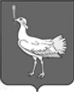 СОБРАНИЕ ПРЕДСТАВИТЕЛЕЙСЕЛЬМКОГО ПОСЕЛЕНИЯ
МОКШАМУНИЦИПАЛЬНОГО РАЙОНАБОЛЬШЕГЛУШИЦКИЙСАМАРСКОЙ ОБЛАСТИЧЕТВЕРТОГО СОЗЫВАР Е Ш Е Н И Е  № 168от 18 марта  2024 годаО внесении изменений в Решение Собрания представителей сельского поселения Мокша муниципального района Большеглушицкий Самарской области № 130 от 02 декабря 2013 г. «О создании муниципального дорожного фонда сельского поселения Мокша муниципального района Большеглушицкий Самарской области, а также порядке его формирования и использования» В соответствии с Бюджетным кодексом Российской Федерации, Федеральным законом «Об общих принципах организации местного самоуправления в Российской Федерации», Уставом сельского поселения Мокша муниципального района Большеглушицкий Самарской области Собрание представителей сельского поселения Мокша муниципального района Большеглушицкий Самарской областирешило:     1.Внести в Решение Собрания представителей сельского поселения Мокша муниципального района Большеглушицкий Самарской области № 130 от 02 декабря 2013 г. «О создании муниципального дорожного фонда сельского поселения Мокша муниципального района Большеглушицкий Самарской области, а также порядке его формирования и использования» («Вести сельского поселения Мокша»,2013, 03 декабря, № 27(53)) следующие изменения:- наименование Решения изложить в следующей редакции:«О создании муниципального дорожного фонда сельского поселения Мокша муниципального района Большеглушицкий Самарской области»;- пункт 2 исключить;- приложение исключить.2. Направить настоящее Решение главе сельского поселения Мокша муниципального района Большеглушицкий Самарской области для подписания и официального опубликования.3. Настоящее Решение вступает в силу после его официального опубликования и распространяется на правоотношения, возникшие с 01 января 2024 года.Председатель Собрания представителейсельского поселения Мокша муниципального района Большеглушицкий Самарской области                                               __________                     В.М. ПерепелкинГлава сельского поселения Мокшамуниципального района БольшеглушицкийСамарской области                                              ____________                        О.А. ДевяткинСОБРАНИЕ ПРЕДСТАВИТЕЛЕЙСЕЛЬМКОГО ПОСЕЛЕНИЯ
МОКШАМУНИЦИПАЛЬНОГО РАЙОНАБОЛЬШЕГЛУШИЦКИЙСАМАРСКОЙ ОБЛАСТИЧЕТВЕРТОГО СОЗЫВАР Е Ш Е Н И Е  № 169от 18 марта  2024 годаОб утверждении Порядка формирования и использования бюджетных ассигнований муниципального дорожного фонда сельского поселения Мокша муниципального района Большеглушицкий Самарской области В соответствии с Бюджетным кодексом Российской Федерации, Федеральным законом «Об общих принципах организации местного самоуправления в Российской Федерации», Уставом сельского поселения Мокша муниципального района Большеглушицкий Самарской области, в целях определения правовых основ по созданию,  порядку формирования и использования бюджетных средств в целях финансового обеспечения дорожной деятельности в отношении автомобильных дорог общего пользования местного значения сельского поселения Мокша муниципального района Большеглушицкий Самарской областирешило:1. Утвердить прилагаемый Порядок формирования и использования бюджетных ассигнований муниципального дорожного фонда сельского поселения Мокша муниципального района Большеглушицкий Самарской области.2. Направить настоящее Решение главе сельского поселения Мокша муниципального района Большеглушицкий Самарской области для подписания и официального опубликования. 3. Настоящее Решение вступает в силу после его официального опубликования и распространяется на правоотношения, возникшие с 01 января 2024 года.Председатель Собрания представителейсельского поселения Мокшамуниципального района БольшеглушицкийСамарской области                                                                    В.М. ПерепелкинГлавасельского поселения Мокшамуниципального района БольшеглушицкийСамарской области                                                                    О.А. Девяткинк Решению Собрания представителейсельского поселения Мокша                                                                                                     муниципального района Большеглушицкий                                                                                                                       Самарской области                                                                                                              «Об утверждении Порядка формирования                                                                                                              и использования бюджетных ассигнований                                                                                                                          муниципального дорожного фонда                                                                                                                 сельского поселения  Мокша                                                                                                          муниципального района                                                                                                        Большеглушицкий Самарской области» от     18 марта  2024 г. № 169ПОРЯДОК ФОРМИРОВАНИЯ И ИСПОЛЬЗОВАНИЯ БЮДЖЕТНЫХ АССИГНОВАНИЙ МУНИЦИПАЛЬНОГО ДОРОЖНОГО ФОНДА СЕЛЬСКОГО ПОСЕЛЕНИЯ МОКША МУНИЦИПАЛЬНОГО РАЙОНА БОЛЬШЕГЛУШИЦКИЙ САМАРСКОЙ ОБЛАСТИ1. Общие положения1.1. Настоящий Порядок разработан в соответствии с 
пунктом 5 статьи 1794 Бюджетного кодекса Российской Федерации, Федеральным законом от 08.11.2007 № 257-ФЗ «Об автомобильных дорогах и о дорожной деятельности в Российской Федерации и о внесении изменений в отдельные законодательные акты Российской Федерации» и определяет порядок формирования и использования бюджетных ассигнований дорожного фонда сельского поселения Мокша  муниципального района Большеглушицкий Самарской области (далее – дорожный фонд). 1.2. Дорожный фонд -  часть средств бюджета сельского поселения Мокша  муниципального района Большеглушицкий Самарской области, подлежащих использованию в целях финансового обеспечения дорожной деятельности в отношении автомобильных дорог общего пользования местного значения сельского поселения Мокша  муниципального района Большеглушицкий Самарской области (далее – автомобильные дороги),  а также капитального ремонта и ремонта дворовых территорий многоквартирных домов, проездов к дворовым территориям многоквартирных домов населенных пунктов, расположенных на территории сельского поселения Мокша муниципального района Большеглушицкий Самарской области (далее – дорожная деятельность).2. Порядок формирования дорожного фонда2.1. Объем бюджетных ассигнований дорожного фонда утверждается решением о бюджете сельского поселения Мокша муниципального района Большеглушицкий Самарской области на очередной финансовый год (очередной финансовый год и плановый период) (далее – местный бюджет) в размере не менее прогнозируемого объема доходов, подлежащих зачислению в бюджет сельского поселения Мокша муниципального района Большеглушицкий Самарской области, от:- акцизов на автомобильный бензин, прямогонный бензин, дизельное топливо, моторные масла для дизельных и (или) карбюраторных (инжекторных) двигателей, производимые на территории Российской Федерации, подлежащих зачислению в местный бюджет;- доходов местного бюджета от транспортного налога (если законом Самарской области установлены единые нормативы отчислений от транспортного налога в местные бюджеты); - доходов местного бюджета от платы в счет возмещения вреда, причиняемого автомобильным дорогам местного значения тяжеловесными транспортными средствами;	- доходов местного бюджета от штрафов за нарушение правил движения тяжеловесного и (или) крупногабаритного транспортного средства; - платы за оказание услуг по присоединению объектов дорожного сервиса к автомобильным дорогам;- уплаты государственной пошлины за выдачу специального разрешения на движение по автомобильным дорогам транспортных средств, осуществляющих перевозки опасных, тяжеловесных и (или) крупногабаритных грузов;- безвозмездных поступлений от физических и юридических лиц на финансовое обеспечение дорожной деятельности, в том числе добровольных пожертвований, в отношении автомобильных дорог;- денежных средств, поступающих от уплаты неустоек (штрафов, пеней), а также от возмещения убытков муниципального заказчика – сельского поселения Мокша муниципального района Большеглушицкий Самарской области, взысканных в связи с нарушением исполнителем (подрядчиком) условий муниципального контракта или иных договоров, финансируемых за счет бюджетных ассигнований дорожного фонда, или в связи с уклонением от заключения таких контрактов или иных договоров;- платы по соглашениям об установлении частных сервитутов в отношении земельных участков в границах полос отвода автомобильных дорог в целях строительства (реконструкции), капитального ремонта объектов дорожного сервиса, их эксплуатации, установки и эксплуатации рекламных конструкций;- платы по соглашениям об установлении публичных сервитутов в отношении земельных участков в границах полос отвода автомобильных дорог в целях прокладки, переноса, переустройства инженерных коммуникаций, их эксплуатации;- денежных средств в виде субсидий и бюджетных кредитов, предоставленных сельскому поселению Мокша муниципального района Большеглушицкий Самарской области из бюджетов бюджетной системы Российской Федерации на строительство, реконструкцию, капитальный ремонт, ремонт и содержание автомобильных дорог, в том числе на формирование муниципальных дорожных фондов.2.2. В случае превышения по итогам текущего финансового года фактических объемов поступающих доходов, установленных пунктом 2.1 настоящего Порядка, над прогнозируемыми объемами доходов бюджетные ассигнования дорожного фонда на очередной финансовый год увеличиваются на сумму данного превышения.2.3. Бюджетные ассигнования дорожного фонда, не использованные в текущем финансовом году, направляются на увеличение бюджетных ассигнований дорожного фонда в очередном финансовом году.2.4. Формирование бюджетных ассигнований дорожного фонда на очередной финансовый год и плановый период осуществляется в соответствии с Бюджетным кодексом Российской Федерации, настоящим Положением, а также принятыми в сельском поселении Мокша муниципального района Большеглушицкий Самарской области муниципальными правовыми актами, утверждающими порядок составления местного бюджета.3. Порядок использования средств дорожного фонда3.1. Распределение бюджетных ассигнований дорожного фонда на очередной финансовый год и плановый период осуществляется по следующим направлениям:- проектирование (разработка проектно-сметной документации) автомобильных дорог;- строительство автомобильных дорог;- реконструкция автомобильных дорог;- капитальный ремонт и  ремонт автомобильных дорог;- деятельность по содержанию автомобильных дорог;- капитальный ремонт и ремонт дворовых территорий многоквартирных домов, проездов к дворовым территориям многоквартирных домов населенных пунктов, расположенных на территории сельского поселения Мокша муниципального района Большеглушицкий Самарской области;- погашение задолженности по бюджетным кредитам, предоставленным сельскому поселению Мокша муниципального района Большеглушицкий Самарской области из бюджетов бюджетной системы Российской Федерации на строительство, реконструкцию, капитальный ремонт, ремонт и содержание автомобильных дорог, в том числе на формирование муниципального дорожного фонда, а также по обслуживанию долговых обязательств, связанных с использованием указанных кредитов;- проведение иных мероприятий, направленных на финансовое обеспечение дорожной деятельности.3.2. Конкретные направления расходования средств дорожного фонда определяются принимаемой в сельском поселении Мокша муниципального района Большеглушицкий Самарской области муниципальной программой.3.3. Использование бюджетных ассигнований дорожного фонда осуществляется соответствующим главным распорядителем средств местного бюджета в порядке, предусмотренном бюджетным законодательством и в соответствии с доведенными бюджетными ассигнованиями на осуществление расходов по направлениям, указанным в пункте 3.1 настоящего Порядка.Бюджетные ассигнования дорожного фонда имеют целевое назначение и не подлежат изъятию и использованию на финансирование мероприятий, реализуемых в целях, отличных от указанных в пункте 3.1 настоящего Порядка.3.4. Финансирование расходов средств дорожного фонда осуществляется в порядке исполнения местного бюджета по расходам, утвержденным Финансовым органом.3.5. Отчет об исполнении дорожного фонда составляется Финансовым органом.Отчет об исполнении дорожного фонда включается в состав отчета                об исполнении местного бюджета.Отчет об исполнении дорожного фонда представляется в разрезе утвержденных доходов и расходов дорожного фонда.3.6. Контроль расходования бюджетных ассигнований дорожного фонда осуществляется в соответствии с бюджетным законодательством, Уставом сельского поселения Мокша муниципального района Большеглушицкий Самарской области и иными муниципальными правовыми актами.Контроль за использованием средств дорожного фонда осуществляет главный распорядитель средств дорожного фонда. Администрация сельского поселения Мокша муниципального района Большеглушицкий Самарской области ежегодно формирует и представляет в Финансовый орган отчет об использовании бюджетных ассигнований дорожного фонда в сроки, установленные для составления бюджетной отчетности за отчетный финансовый год. Отчет об использовании бюджетных ассигнований дорожного фонда представляется в Собрание представителей сельского поселения Мокша муниципального района Большеглушицкий Самарской области в составе решения об утверждении отчета об исполнении местного бюджета за отчетный финансовый год в виде приложения. Ответственность за целевое использование средств дорожного фонда несут главный распорядитель и получатели средств дорожного фонда. Бюджетные ассигнования дорожного фонда подлежат возврату                       в местный бюджет в случае установления их нецелевого использования, влекущего ответственность, установленную законодательством Российской Федерации. 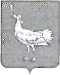 СОБРАНИЕ  ПРЕДСТАВИТЕЛЕЙсельского поселения  Мокшамуниципального района БольшеглушицкийСамарской областичетвертого созываР Е Ш Е Н И Е от  18 марта 2024 года № 170О проведении публичных слушанийРуководствуясь статьей 28 Федерального закона «Об общих принципах организации местного самоуправления в Российской Федерации»  от 6 октября 2003 года № 131-ФЗ. Решением Собрания представителей сельского поселения Мокша муниципального района Большеглушицкий Самарской области от 09.02.2010 г. № 93 «Об утверждении Порядка организации и проведения публичных слушаний в сельском поселении Мокша муниципального района Большеглушицкий Самарской области», Собрание представителей сельского поселения Мокша муниципального района Большеглушицкий Самарской областиРЕШИЛО:Вынести на публичные слушания проект Решения Собрания представителей сельского поселения Мокша муниципального района Самарской области «Об утверждении отчета об исполнении бюджета сельского поселения Мокша муниципального района Большеглушицкий Самарской области за 2023 год».Провести на территории сельского поселения Мокша муниципального района Большеглушицкий Самарской области  с 24 марта 2024 года по 02 апреля  2024 года  с 9 до 16 часов публичные слушания по проекту  Решения Собрания представителей сельского поселения Мокша муниципального района Большеглушицкий Самарской области «Об утверждении отчета об исполнении бюджета сельского поселения Мокша муниципального района Большеглушицкий Самарской области за 2023 год».Органом, уполномоченным на организацию и проведение публичных слушаний в соответствии с настоящим Решением, является Собрание представителей сельского поселения Мокша муниципального района Большеглушицкий Самарской области.Место проведения публичных слушаний (место ведения протокола публичных слушаний) – 446193, Самарская область, Большеглушицкий район, село Мокша, улица Кавказская, 1.Назначить лицом, ответственным за ведение протокола публичных слушаний и протокола мероприятий по информированию жителей поселения по вопросу публичных слушаний специалиста администрации сельского поселения Мокша муниципального района Большеглушицкий Самарской области Кирееву Галину Петровну.Мероприятия по информированию жителей поселения по вопросу публичных слушаний состоится 26 марта  2024года в 18.00 ч. по адресу:                 443196, Самарская область, Большеглушицкий район, село Мокша, улица Кавказская, 1.Принятие замечаний и предложений по вопросам публичных слушаний, поступивших от жителей поселения и иных заинтересованных лиц, осуществляется по адресу указанному в пункте 6 настоящего Решений, в рабочие дни с 9 до 16 часов, в субботу, воскресенье с 12 до 17 часов. Письменные замечания и предложения подлежат  приобщению к протоколу публичных слушаний.Прием замечаний и предложений по вопросу публичных слушаний оканчивается  31 марта 2024 года.Опубликовать настоящее Решение, проект Решения Собрания представителей сельского поселения Мокша муниципального района Большеглушицкий Самарской области «Об утверждении отчета об исполнении бюджета сельского поселения Мокша муниципального района Большеглушицкий Самарской области за 2023 год» в средствах массовой информации.Настоящее Решение вступает в силу со дня его официального опубликования.Главасельского поселения  Мокша муниципального района  Большеглушицкий                                                                                                               Самарской области                                                                         О.А. ДевяткинПредседатель Собрания представителейсельского поселения Мокшамуниципального района БольшеглушицкийСамарской области                                                                     В.М.Перепелкин Издатель– Администрация сельского поселения Мокша муниципального района Большеглушицкий Самарской области. Редактор: Г.П. КирееваАдрес газеты «Вести сельского поселения Мокша»: 446193, Самарская область, Большеглушицкий район, с. Мокша, ул. Кавказская, 1.Электронный  адрес: spmokscha@yandex.ru.Отпечатано в администрации сельского поселения Мокша муниципального района Большеглушицкий Самарской области.Соучредители: Администрация сельского поселения Мокша муниципального района Большеглушицкий Самарской области и Собрание представителей сельского поселения Мокша муниципального района Большеглушицкий Самарской области.Номер подписан в печать в 09.00 час.19.03.2024 г., тираж 100 экземпляров, «Бесплатно».Объемы и источники финансированияПрограммыСредства бюджета сельского поселения Мокша муниципального района Большеглушицкий Самарской области (далее – бюджет сельского поселения Мокша)– 7080.4 рублей, в том числе по годам: 2018-2022 год – 6439,5 тыс. рублей, 2023 год – 40,6 тыс. рублей, 2024 – 200,10 тыс. рублей, 2025 год-200,10, 2026 год- 200,10.Косметический ремонтКосметический ремонтКосметический ремонтКосметический ремонтКосметический ремонтКосметический ремонтКосметический ремонт№п/пНаименованиеобъектаГоды реализацииГоды реализацииГоды реализацииГоды реализацииГоды реализации№п/пНаименованиеобъекта2018 -202220232024202520261.СДК с. Мокша6439,540,6200,10200,10200,10Установка автоматической противопожарной сигнализацииУстановка автоматической противопожарной сигнализацииУстановка автоматической противопожарной сигнализацииУстановка автоматической противопожарной сигнализацииУстановка автоматической противопожарной сигнализацииУстановка автоматической противопожарной сигнализацииУстановка автоматической противопожарной сигнализации№п/пНаименованиеобъектаГоды реализацииГоды реализацииГоды реализацииГоды реализацииГоды реализации№п/пНаименованиеобъекта2018-202220232024202520261.СДК с. МокшаИтого по всем мероприятиямИтого по всем мероприятиям7080,4  тысяч рублей7080,4  тысяч рублей7080,4  тысяч рублей7080,4  тысяч рублей7080,4  тысяч рублейНаименованиемероприятий Исполнительмероприятий Срок исполненияФинансирование Финансирование по годам2018-2022год2023год2024 год2025год2026 годСодержание в чистоте придомовой территорииАдминистрация сельского поселения2018 –2026годы4430001000010000120000200000Проведение анализа состояния системы водопровода,  его обслуживание и ремонтАдминистрация сельского поселения2018 – 2026 годы818,8001000010000100000100000Проведение анализа состояния системы теплотрасс, их обслуживание и ремонтАдминистрация сельского поселения2018 – 2026 годы3388,61000010000100000100000Приобретение и установка приборов учетаАдминистрация сельского поселения2018 – 2026 годы750,8287,1600000310000230000Увеличение стоимости нефинансовых активовАдминистрация сельского поселения2018 – 2026 годы1800000000Объемы и источники финансированияПрограммыОбщий объем финансирования Программы составляет:  32853.08(тыс.руб.);  в том числе средства местного бюджета, по годам:2018- 2022 годы –  15.004,90 тыс. рублей 2023 год- 1861,3   тыс.рублей  2024 год – 4817,92 тыс.рублей2025 год- 5611,18  тыс.рублей.2026 год – 5557,78 тыс.рублей№ п/пНаименованиемероприятийЗатратына 2018  -2022 годы(местный бюджет)тыс. руб.Затратына 2023,2024 год(местный бюджет)тыс. рубЗатраты на 2025 год (местный бюджет) тыс.рубЗатраты на 2026 год (местный бюджет) тыс.рубИТОГОтыс. руб.1.Содержание, ремонт, замена фонарей уличного освещения.563,68008008002963,62.Оплата за электроэнергию уличного освещения4612.4600,32002005273,33.Посадка саженцев декоративных деревьев и кустарников290541,92020871,94.Спил сухих деревьев2302020202905.Установка урн, лавочек, детских площадок, беседок в общественных местах.3293030304196.Ликвидация несанкционированных свалок713,91176,61240493179,507.Косьба сорной растительности3896,72450,722601684,5882928.Изготовление аншлагов и номерных знаков3333129.Ремонт мест для посадки пассажиров32,633341,6 10.Прочие работы4249,51053,73035,182748,211086,5811.Мероприятия по организации пляжей83,200084,2ИТОГО:15.004,906679.225611.185557,7832853.08№ п/пНаименование мероприятияСроки исполненияОтветственныйза исполнение1.Создать при администрации сельского поселения и рекомендовать на предприятиях, расположенных на территории поселения противопаводковые комиссии.До 01.03.2024г.Глава администрациисельского поселения Мокша,руководители организаций2.Провести разъяснительную работу с населением о своевременном отводе талых вод от жилья и надворных построек.с 06.03.2024 г. и на период паводка Администрациясельского поселения Мокша3.Организовать взаимодействие по пропуску паводковых вод с противопаводковыми комиссиями Волжского и Красноармейского районов.до 15.04.2024гАдминистрациясельского поселения Мокша4.Организовать очистку трубоводостоков и канав на внутрипоселковых дорогах и улицах.до 15.04.2024 г.Администрациясельского поселения Мокша5.Предусмотреть эвакуацию и размещение населения, а также домашних животных из подтопляемых мест.до 01.03.2024 г. и по мере необходимостиАдминистрациясельского поселения Мокша6.Осуществлять контроль за снеготаянием и уровнем воды в гидротехническом сооружении и прудах по безопасному пропуску паводковых вод.март – апрель 2024годаАдминистрация сельского поселения Мокша, руководители организацийМУП	 Большеглушицкого района Самарской области  ПОЖКХБаза формирования сил и средствНаименование и количество привлекаемой техникиООО «Степные зори»Амкадор -1ед.Бульдозер – 1ед.Автомобиль КАМАЗЛичный состав – 2чел.МУП Большеглушицкого района Самарской области ПОЖКХАссенизатор – 1ед.Личный состав – 1 чел.Администрация сельского поселения МокшаЛичный состав – 3 чел.ООО «Степные просторы»Бульдозер -1 ед.Личный состав – 1чел.Гаев А.И.Бульдозер ДТ-75Наименованиемероприятий Исполнительмероприятий Исполнительмероприятий Срок исполненияФинансирование Финансирование по годам2018 -2022год2018 -2022год2023 год2024 год2025 год2026 годприобретениеприобретениеАдминистрация сельского поселения2018 -2026 годы2018 -2026 годы2018 -2026 годы992,68010000100001000010000эксплуатацияАдминистрация сельского поселенияАдминистрация сельского поселения2018 – 2026 годы726,000726,000306.091100.001100.001100.00содержаниеАдминистрация сельского поселенияАдминистрация сельского поселения2018 – 2026 годы701,3701,310000100001000010000обслуживаниеАдминистрация сельского поселенияАдминистрация сельского поселения2018 –2026 годы2688,82688,810000100001000010000ремонтАдминистрация сельского поселенияАдминистрация сельского поселения2018 –2026 годы4500045000315000315000315000315000противопожарные мероприятияАдминистрация сельского поселенияАдминистрация сельского поселения2018 – 2026 годы640006400020000200002000020000содержание в чистотеАдминистрация сельского поселенияАдминистрация сельского поселения2018 – 2026 годы48,20048,2005000 500050005000